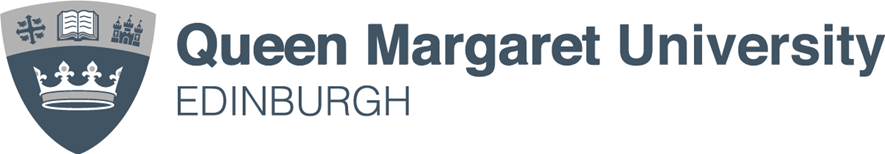 PRACTICE EDUCATION TRAINING ONLINE WORKSHOPS 2023/2024Please ensure you have signed up to the workshop of your choice no later than one week before it is being delivered as applications received later than this may not be processed in time.General Sessions – open to all To register for any of the above workshops please complete the online form. Please note you will be sent the joining link nearer the event so please put the session in your diary.Profession Specific Events Occupational Therapy To register for the OT specific workshops, please complete this online form. Please note you will be sent the joining link nearer the event so please put the session in your diary.Paramedic Science - Cross Sector Placements for paramedic science students  To register for the PSc specific workshops, please complete this online form. Please note you will be sent the joining link nearer the event so please put the session in your diary.TOPIC  DATETIMEReasonable Adjustments 31 October 202314:00-15:00Supporting failing students4 December 202310:00-11:00Equality, Diversity & Inclusion (Student Stories)31 January 202413:30-14:30Assessment and feedback20 February 202410:00-11:00Models for Practice Based Learning (Models of Supervision)  5 March 202410:00-11:00Reasonable Adjustments18 April 202414:00-15:00Supporting failing students9 May 202410:00-11:00The role of the Health Care Support Worker (HCSW) in AHP PBL 4 June 202414:00-15:00New PE Workshop Wed 20th September 14:30-15:30PE co-ordinator Workshop Wed 24th January 15:00-16:00 Models of Assessment and supervision Tues 6th February 14:30-15:30Cross Sector workshops are being facilitated by the paramedic science staff for anyone supporting paramedic students on placement. More information and dates can be found on our website.